Правила поведения на водоемах в весенний периодСейчас необходимо помнить, что весенний лед очень коварен, солнце и туман задолго до вскрытия водоемов делают его пористым, рыхлым, хотя внешне он выглядит крепким. Такой лед не способен выдержать вес человека, не говоря уже о транспортных средствах. Период половодья требует от нас порядка, осторожности и соблюдения правил безопасного поведения на льду и воде. Несмотря на все меры, принимаемые властями и службами, каждый человек сам отвечает за свою жизнь и безопасность на водных объектах. Центр ГИМС по Свердловской области предупреждает граждан, выходящих на лед:1. Безопасным считается лед толщиной 7 и более сантиметров. 2. Потратьте несколько минут на изучение замерзания реки или озера, прежде, чем ступить на лед. 3. Если есть следы, лыжня и вешки, то этот путь будет безопасным.4. Если нет следов, то наметьте свой маршрут, помня, что: - лед тонкий или рыхлый обычно в близи кустов, камыша, под сугробами, в местах, где водоросли или предметы вмерзли в лед.- тоньше лед там, где быстрее течение, где бьют ключи, впадают в реку ручей или стоки промышленных вод. - темные пятна предупреждают о непрочности льда.5. Лед непрочный, если синевато - зеленого или бело - желтого цвета.6. Под толстым слоем снега всегда могут быть проруби. 7. Лед может неплотно соединяться с сушей, поэтому надо осторожно спускаться с берега.8. Проверять прочность льда надо ударами шеста или палкой. 9. Если вы провалились под лед, необходимо выбраться из полыньи с той стороны, откуда пришел, так как там лед крепок.РОДИТЕЛИ! Не допускайте детей к реке без надзора взрослых, особенно во время ледохода; предупредите их об опасности нахождения на льду при вскрытии реки или озера. Помните, что в период паводка, даже при незначительном ледоходе, несчастные случаи чаще всего происходят с детьми. Разъясняйте правила поведения в период паводка, запрещайте им шалить у воды, пресекайте лихачество. Не разрешайте им кататься на самодельных плотах, досках, бревнах или плавающих льдинах. Оторванная льдина, холодная вода, быстрое течение грозят гибелью. Разъясните детям меры предосторожности в период ледохода и весеннего паводка. Долг каждого взрослого - сделать все возможное, чтобы предостеречь детей от происшествий на воде, которые нередко кончаются трагически. В 2022 году на водоемах Свердловской области произошло 86 происшествий. Погибло 63 человека, из которых 11 детей.БУДЬТЕ ОСТОРОЖНЫ НА ВОДНЫХ ОБЪЕКТАХ В ВЕСЕННИЙ ПЕРИОД!Центр ГИМС МЧС России по Свердловской области (участок г. Нижний Тагил)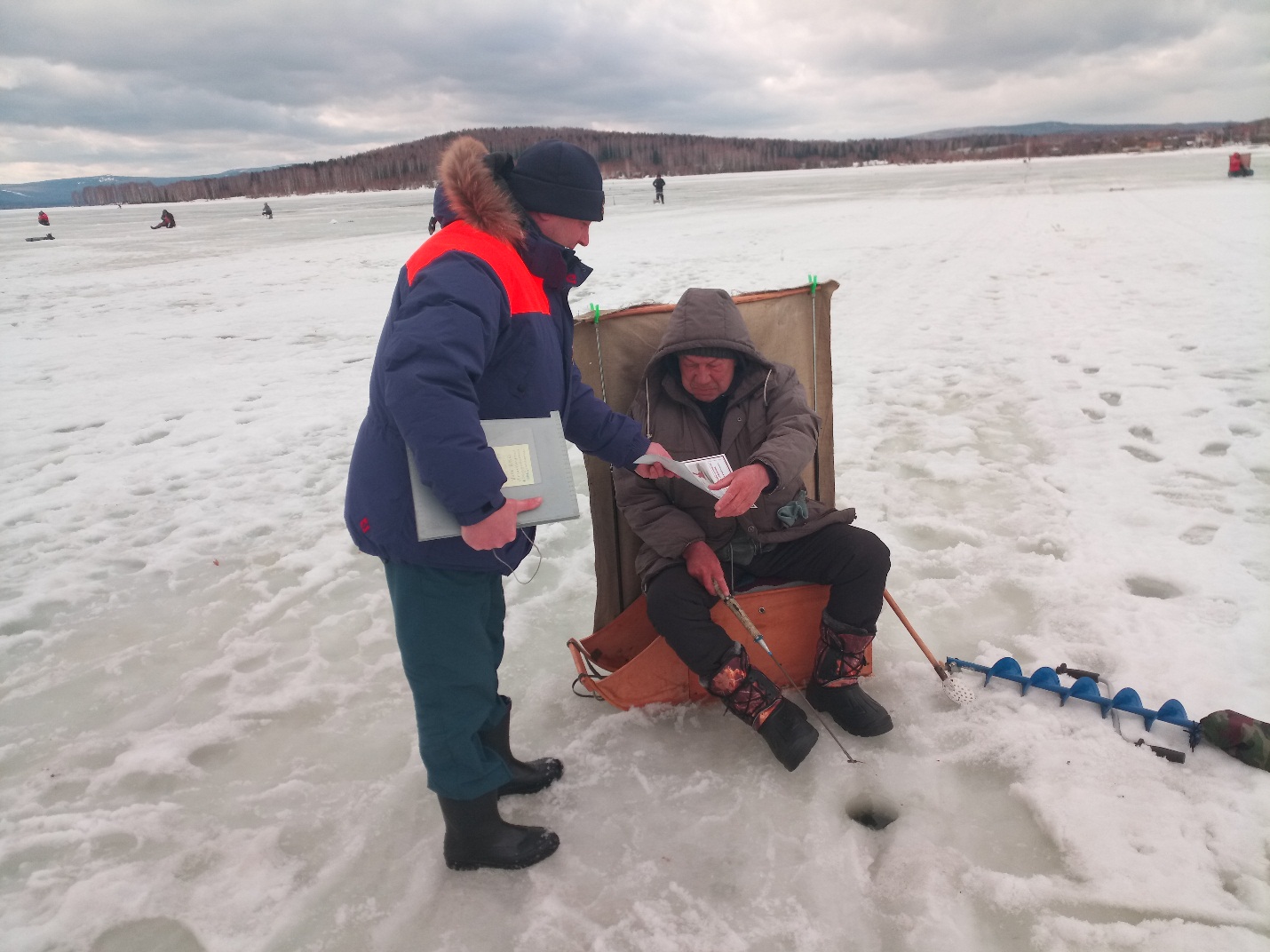 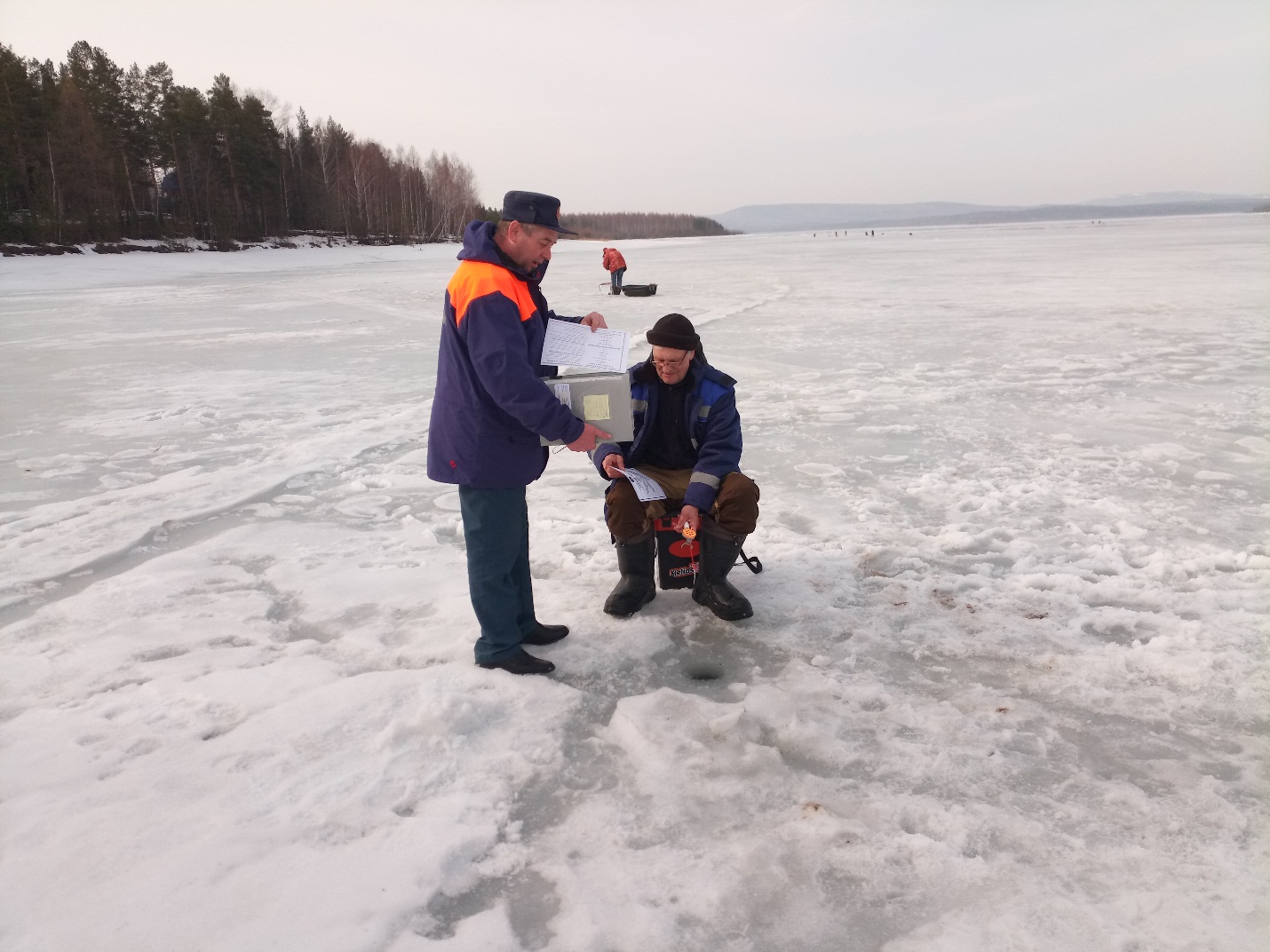 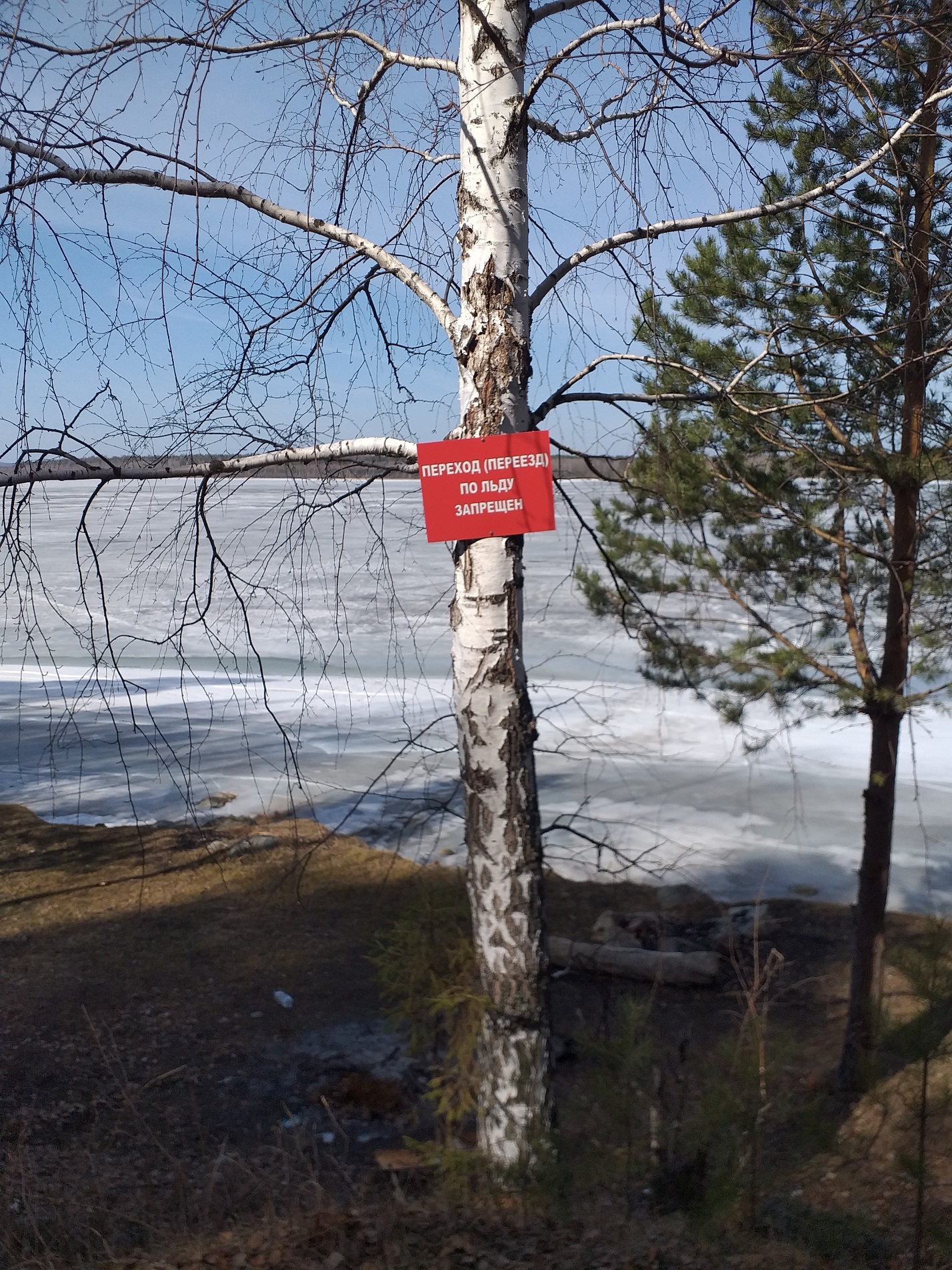 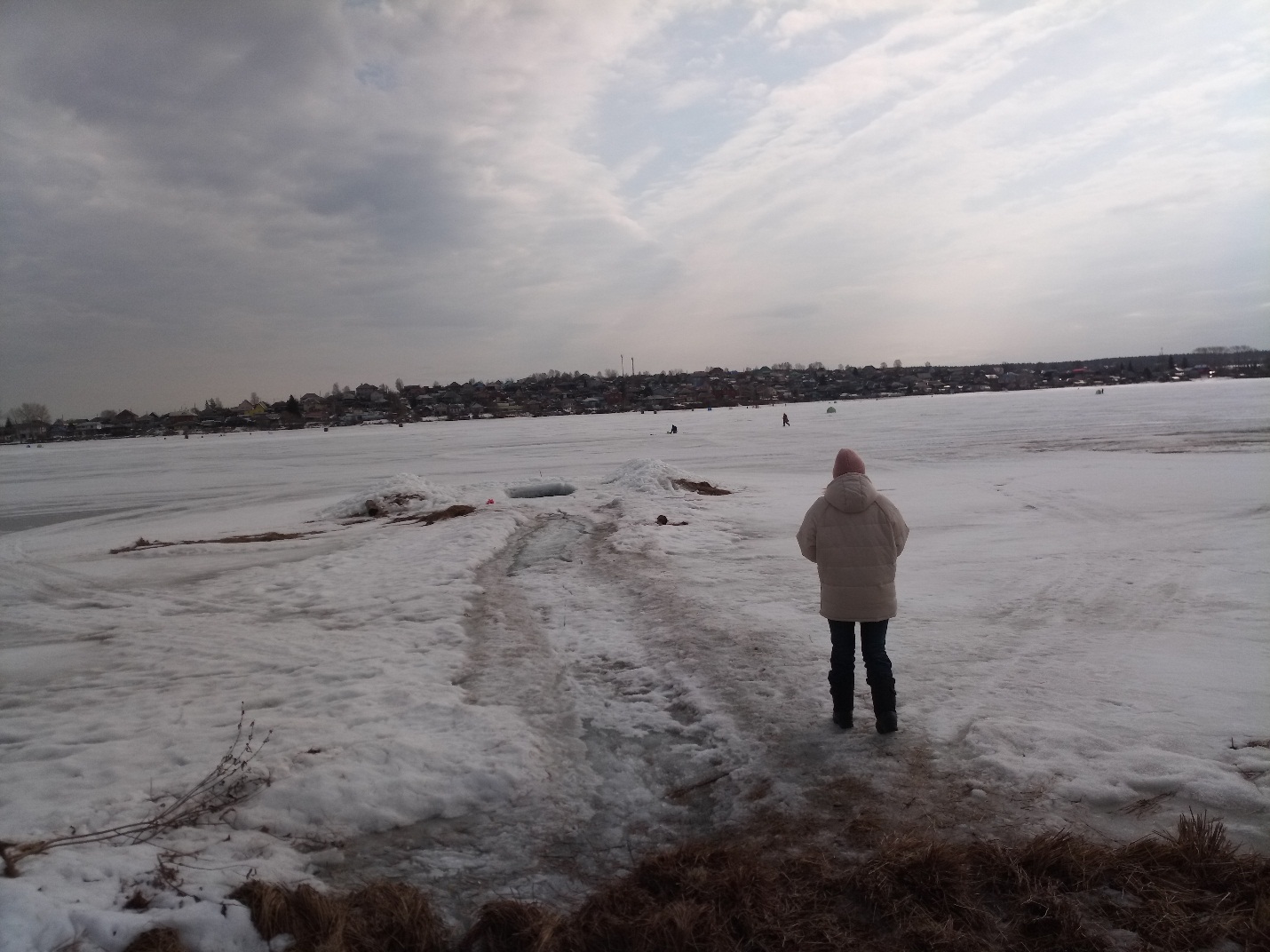 